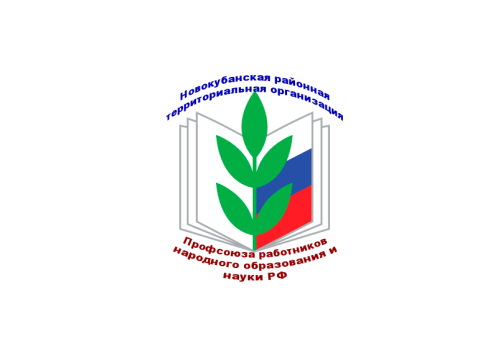 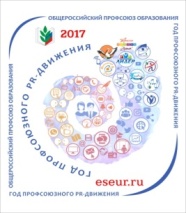 Ненормированный рабочий день — что нужно знать?Краткое содержание:Что такое ненормированный рабочий день?Как оформляется ненормированный рабочий день? Чем ненормированный рабочий день отличается от гибкого графика?Ненормированный рабочий день и сверхурочные – чем отличается оплата?Новокубанская районная территориальная организация профсоюза расскажет, как по закону должны работать, получать зарплату и отдыхать сотрудники с ненормированным рабочим днем.Что такое ненормированный рабочий день?Трудовой кодекс РФ четко определяет понятие «ненормированный рабочий день» – это особый режим работы, в соответствии с которым отдельные работники могут по распоряжению работодателя при необходимости эпизодически привлекаться к выполнению своих трудовых функций за пределами установленной для них продолжительности рабочего времени (ст. 101 ТК РФ). Перечень должностей таких работников устанавливается коллективным договором, соглашениями или локальным нормативным актом, принимаемым с учетом мнения представительного органа работников.Как оформляется ненормированный рабочий день? Ненормированный рабочий день должен быть официально отражен в правилах внутреннего трудового распорядка в организации, а для работников, работающих по отличному от остальных графику, – в трудовом договоре (ст. 100 ТК РФ). Для работника это очень важно, потому что дает право на дополнительные дни оплачиваемого отпуска, что также отражается в трудовом договоре. В соответствии со ст. 119 ТК РФ, продолжительность ежегодного дополнительного оплачиваемого отпуска определяется коллективным договором или правилами внутреннего трудового распорядка и не может быть менее трех календарных дней.Чем ненормированный рабочий день отличается от гибкого графика?При работе в режиме гибкого рабочего времени начало, окончание или общая продолжительность рабочего дня (смены) определяется по соглашению сторон. Работодатель обеспечивает отработку работником суммарного количества рабочих часов в течение соответствующих учетных периодов (рабочего дня, недели, месяца и других) – ст. 102 ТК РФ. В случае ненормированного рабочего дня время начала и окончания работ определено в трудовом договоре, правилах внутреннего трудового распорядка и является фиксированным. Количество часов в день и в неделю также фиксировано. При этом работник может эпизодически привлекаться к исполнению трудовых обязанностей за пределами фиксированного рабочего времени по устному распоряжению работодателя.Ненормированный рабочий день и сверхурочные – чем отличается оплата?Размер заработной платы работника, для которого установлен ненормированный рабочий день, определяется трудовым договором и локальными нормативными актами работодателя. Переработки при ненормированном рабочем дне по общему правилу не могут рассматриваться как сверхурочная работа и соответственно не требуют согласия работника и дополнительной оплаты. Однако, если такие переработки носят не эпизодический характер, а систематический, то в случае трудового конфликта суд может применить к этой работе нормы о сверхурочной работе и соответственно взыскать с работодателя дополнительную оплату.Председатель Новокубанской районнойтерриториальной организации Профсоюза         Л.И.ПереясловаВнештатный правовой инспектор 			И.Н.Корнева